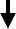 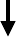 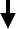 Evet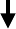 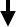 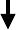 Evet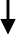 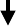 